10 YEAR PLAN FOR REFURBISHMENT/UPGRADE OF EXISTING TOILETS USING EITHER BASIC, STANDARD OR PREMIUM DESIGNKEY ACTIONS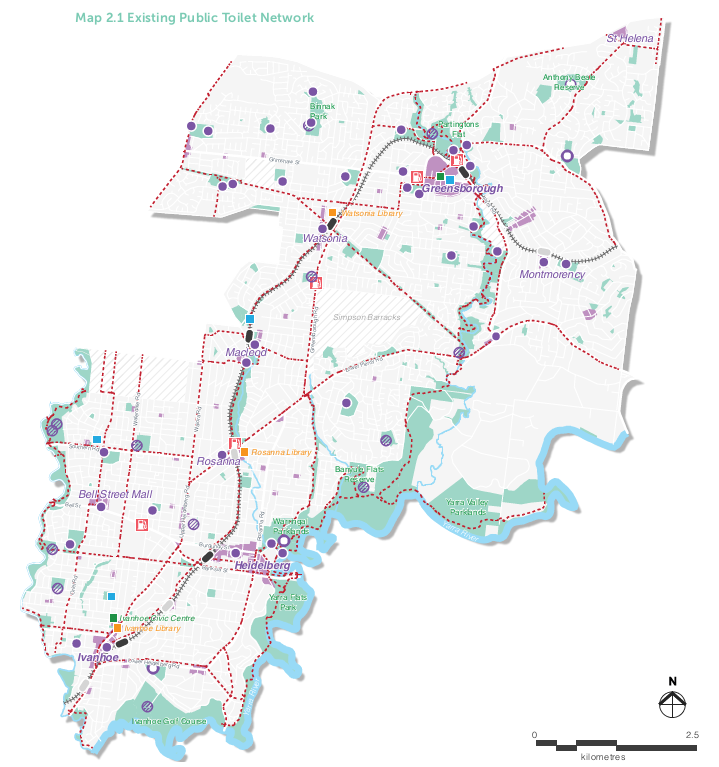 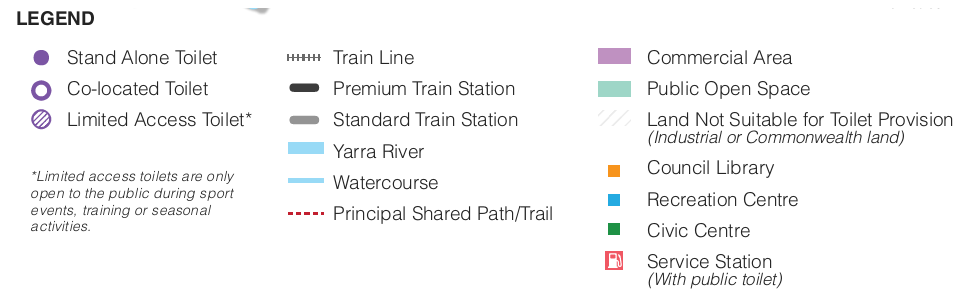 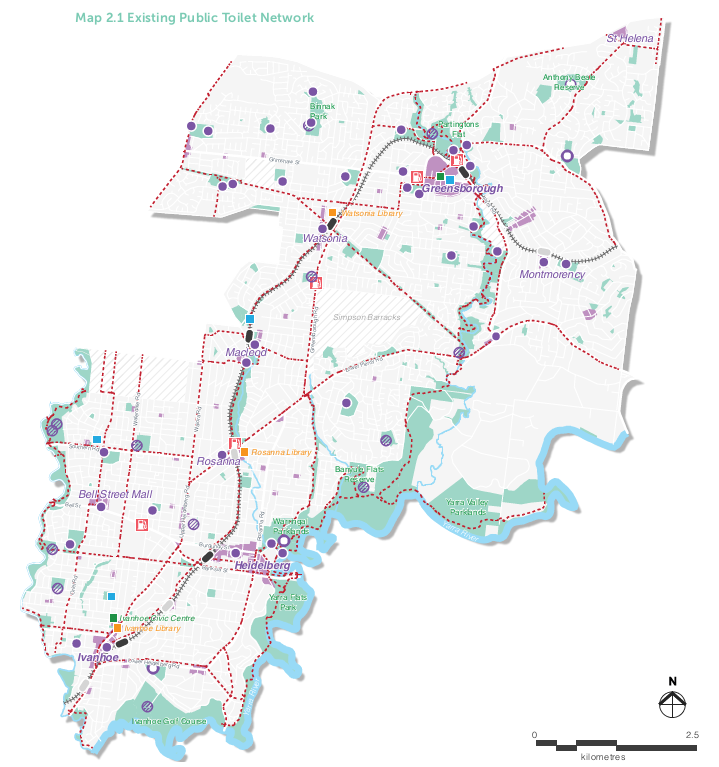 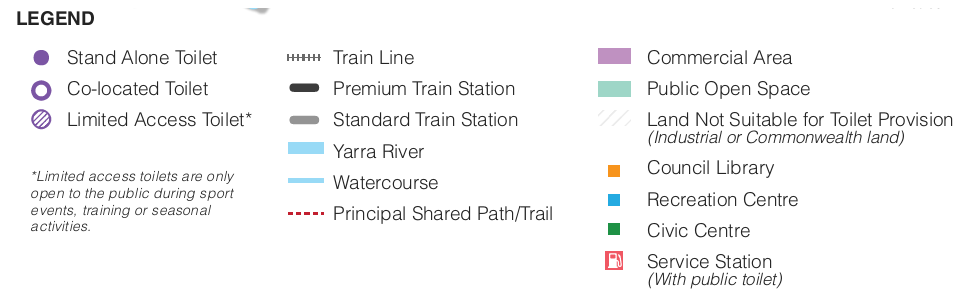 PUBLIC TOILET LOCATIONSUBURBCURRENT CONDITIONCURRENT CONDITIONYEARPROPOSED ACTIONYulong Reserve East BundooraPoorNeighbourhood2018/2019Refurbish/Upgrade existing toilet Montmorency Shopping CentreMontmorencyGoodShopping Centre2019/2020Refurbish/Upgrade existing toilet Montmorency Park North Oval MontmorencyVery PoorNeighbourhood2020/2021Refurbish/Upgrade existing toilet Pioneer Reserve GreensboroughPoorLocal2020/2021Refurbish/Upgrade existing toilet Greensborough War Memorial Park East GreensboroughPoorNeighbourhood2021/2022Refurbish/Upgrade existing toilet Viewbank Reserve ViewbankPoorNeighbourhood2021/2022Refurbish/Upgrade existing toilet Loyola Reserve BundooraPoorNeighbourhood2022/2023Refurbish/Upgrade existing toilet Yallambie Park YallambieVery PoorNeighbourhood2022/2023Refurbish/Upgrade existing toilet Greensborough Park GreensboroughPoorNeighbourhood2023/2024Refurbish/Upgrade existing toilet Warringal Parklands HeidelbergAverageRegional2023/2024Refurbish/Upgrade existing toilet James Reserve Heidelberg HeightsPoorNeighbourhood2024/2025Refurbish/Upgrade existing toilet Watsonia Shopping Centre WatsoniaPoorShopping Centre2024/2025Refurbish/Upgrade existing toilet Heidelberg Park HeidelbergAverageRegional2025/2026Refurbish/Upgrade existing toilet Nellie Ibbott Reserve IvanhoePoorLocal2025/2026Refurbish/Upgrade existing toilet Ivanhoe Park Ivanhoe EastPoorNeighbourhood2026/2027Refurbish/Upgrade existing toilet Winsor Reserve MacleodVery PoorNeighbourhood2026/2027Refurbish/Upgrade existing toilet Warringal Cemetery HeidelbergPoorOther2027/2028Refurbish/Upgrade existing toilet Shelley Park Heidelberg HeightsPoorNeighbourhood2027/2028Refurbish/Upgrade existing toilet NJ Telfer Reserve West BundooraPoorNeighbourhood2027/2028Refurbish/Upgrade existing toilet DISTRIBUTION ACTIONSACCESSIBILITY ACTIONSDESIGN & SUSTAINABILITY ACTIONSWhen appropriate, consider including the provision of public toilets as a condition of the planning permit, particularly in areas where additional public toilets are needed.Apply the principles of universal design to all toilet upgrades and new installationsUtilise the Service Hierarchy framework (Section 4) to determine the typology and minimum level of service provision when planning new or upgrading existing public toilet facilities.When appropriate, consider including the provision of public toilets as a condition of the planning permit, particularly in areas where additional public toilets are needed.Prepare a Communications Strategy to promote the location of accessible public toilets throughout Banyule.Utilise the Service Hierarchy framework (Section 4) to determine the typology and minimum level of service provision when planning new or upgrading existing public toilet facilities.Utilise the assessment framework(s) to determine the suitability of consolidating existing facilities outside of the capital works plan.Update list of public toilets on Council’s web page to include information including opening hours and DDA compliance.When appropriate, undertake consultation and engagement with the local community prior to the development and installation of a new public toilet.Where large commercial or public sector developments are proposed in high public activity areas, negotiate the provision of public toilets as part of the development, where additional public toilets are required.Develop a municipal signage/wayfinding strategy to improve the accessibility and standard of signage on Council owned assets, including public toiletsIncorporate features in site specific locations as appropriate to the site (examples include the provision of soap dispensers, hand dryers and baby change tables).Should a number of requests for a public toilet arise, apply the assessment frameworks in activity centres to determine future need.Partner with the private sector to encourage the provision of changing places facilities in large, community orientated developments.Standardise the provision of fixtures and fittings in accordance with the service provision to ensure consistency across the network.Review this Plan in five years and revise and refine action plan as required.Upgrade toilets in key locations to include family friendly facilities.Apply the Schedule of Fixtures and Fittings to determine the appropriate internal and external configuration of new and upgraded public toilets.Provide improved wayfinding signage to assist members of the community to locate public toilets.Ensure accessible public toilets are included in pavilion and building upgrades.Apply the Schedule of Fixtures and Fittings to determine the appropriate internal and external configuration of new and upgraded public toilets.Prioritise public toilet upgrades in significant neighborhood parks and regional parks and monitor the community need over time. Should demonstrated demand arise, apply the assessment frameworks to justify future need.Update information annually about Council owned and managed toilets on the National Public Toilet Map within Banyule.Consider altering existing co-located toilets in places such as pavilions, to allow for use outside of event hours. This should extend to upgrading existing pavilions and the provision of new pavilions.Prioritise public toilet upgrades in significant neighborhood parks and regional parks and monitor the community need over time. Should demonstrated demand arise, apply the assessment frameworks to justify future need.Consider the provision of gender neutral toilets when upgrading or building new facilitiesConsider altering existing co-located toilets in places such as pavilions, to allow for use outside of event hours. This should extend to upgrading existing pavilions and the provision of new pavilions.Investigate opportunities to partner with Parks Victoria and other government agencies to improve the provision of public toilet facilities along the Main Yarra Trail and other Parks Victoria land.HYGIENE & MAINTENANCE ACTIONSIncorporate the principles of Ecologically Sustainable Development when upgrading existing or constructing new public toilets. This should include considerations of energy and water conservation opportunities, such as water tanks and waterless urinals.Investigate opportunities to partner with Parks Victoria and other government agencies to improve the provision of public toilet facilities along the Main Yarra Trail and other Parks Victoria land.Review management and contractual arrangements of all co-located facilities to standardise cleaning and maintenance responsibilities.Incorporate the principles of Ecologically Sustainable Development when upgrading existing or constructing new public toilets. This should include considerations of energy and water conservation opportunities, such as water tanks and waterless urinals.Advocate for the provision of new, or the upgrading of existing, public toilets as part of future park masterplans, public realm improvements and/or other capital works projects.Review management and contractual arrangements of all co-located facilities to standardise cleaning and maintenance responsibilities.Incorporate the principles of Ecologically Sustainable Development when upgrading existing or constructing new public toilets. This should include considerations of energy and water conservation opportunities, such as water tanks and waterless urinals.Advocate for the provision of new, or the upgrading of existing, public toilets as part of future park masterplans, public realm improvements and/or other capital works projects.Review Council audit data every five years.Incorporate the principles of Ecologically Sustainable Development when upgrading existing or constructing new public toilets. This should include considerations of energy and water conservation opportunities, such as water tanks and waterless urinals.Advocate for the provision of new, or the upgrading of existing, public toilets as part of future park masterplans, public realm improvements and/or other capital works projects.Review Council audit data every five years.LOCATION AND SITING ACTIONSAdvocate for the provision of new, or the upgrading of existing, public toilets as part of future park masterplans, public realm improvements and/or other capital works projects.Monitor and update the condition of public toilet assets through a centralised asset management and data mapping system.LOCATION AND SITING ACTIONSAdvocate for the provision of new, or the upgrading of existing, public toilets as part of future park masterplans, public realm improvements and/or other capital works projects.Monitor and update the condition of public toilet assets through a centralised asset management and data mapping system.Utilise the Design and Siting Principles (Section 4) when installing new toilets or upgrading existing toilets.Monitor and update the condition of public toilet assets through a centralised asset management and data mapping system.Utilise the Design and Siting Principles (Section 4) when installing new toilets or upgrading existing toilets.Prioritise cleaning scheduling in accordance with level of usage and community feedback.Utilise the Design and Siting Principles (Section 4) when installing new toilets or upgrading existing toilets.Prioritise cleaning scheduling in accordance with level of usage and community feedback.